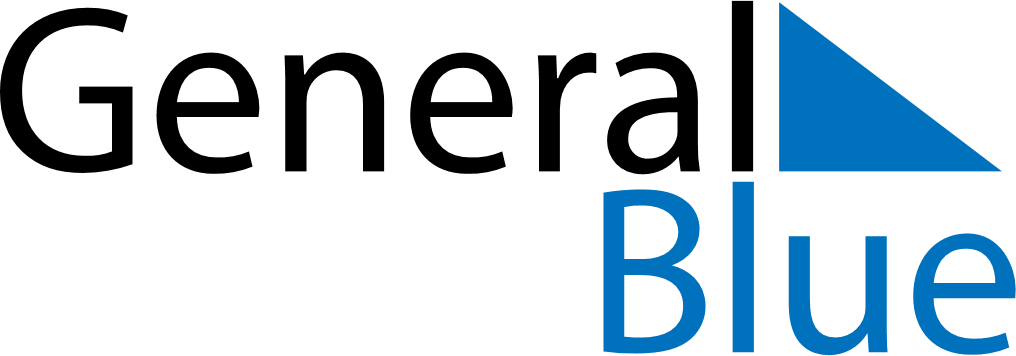 July 2029July 2029July 2029BahamasBahamasSundayMondayTuesdayWednesdayThursdayFridaySaturday1234567891011121314Independence Day1516171819202122232425262728293031